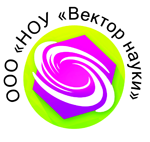 КОНТРОЛЬНАЯ РАБОТА«Организация развивающей среды в ДОУ в условиях реализации ФГОС ДО и учреждениях дополнительного образования»Петров Иван ИвановичАрмавирская государственная педагогическая академия, город АрмавирРегистрационный номер  234Направление 1 2018 годСОПРОВОДИТЕЛЬНОЕ ПИСЬМОПрошу принять мою контрольную работу, выполненную по итогам участия в семинаре «Организация развивающей среды в ДОУ в условиях реализации ФГОС ДО и учреждениях дополнительного образования».Дата 								ПодписьВ НОУ «Вектор науки»доцента кафедры литературыАрмавирской государственной педагогической академии города АрмавираПетрова Ивана Ивановича